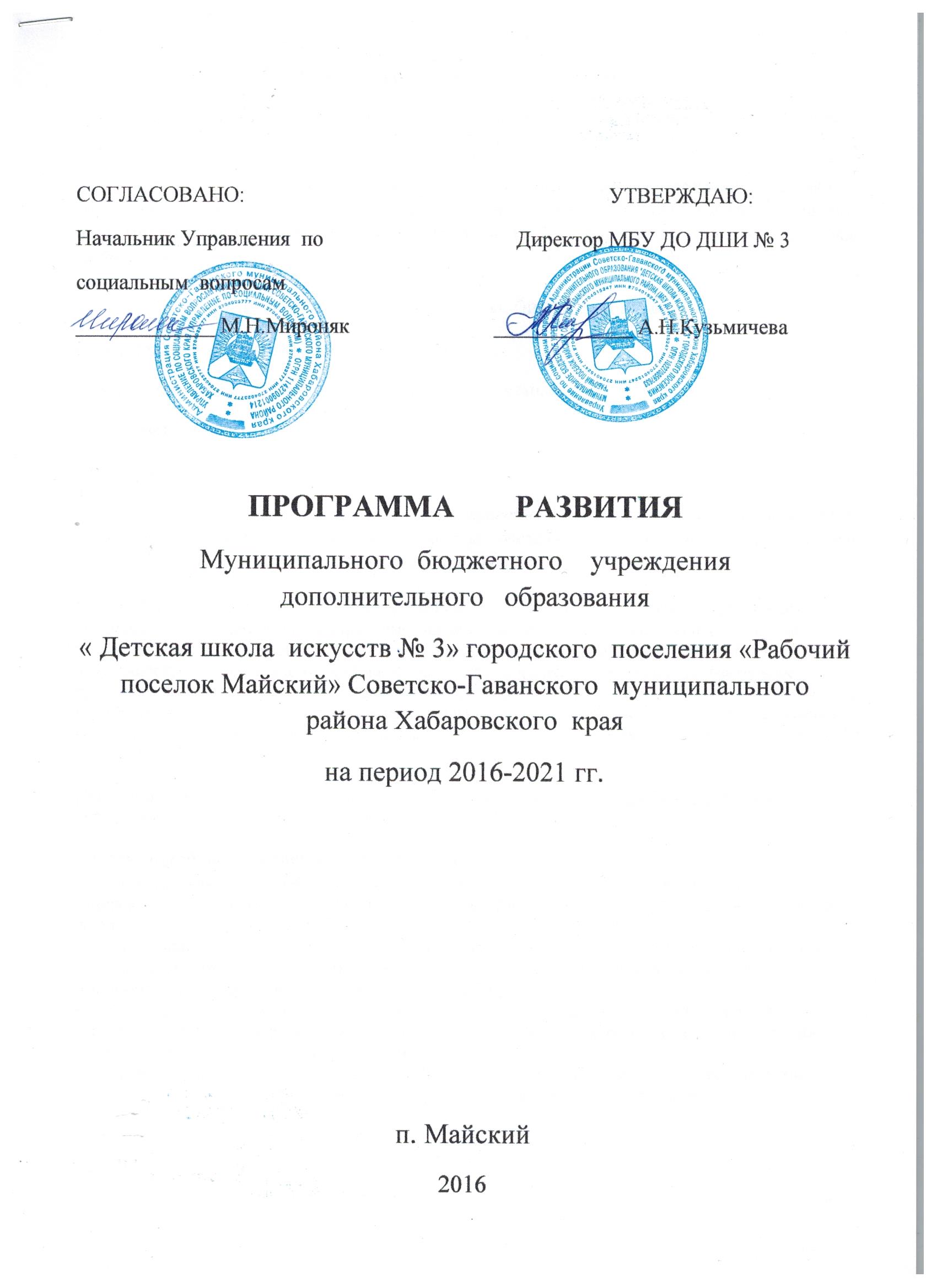 Паспорт программы развития школыПрограмма развития школы на основе создания единого информационного пространства    на 2016-2021 г.г.Исходя из анализа итогов развития школы, миссии школы, созданных условий и возможностей реализации, целей и задач, считаем, что создание единого информационного пространства школы – является именно тем фактором, который будет определять развитие школы на ближайший период.              Единое информационное пространство делает образование школы:- открытым, доступным каждому из его участников;- мобильным, способным к изменению, самосовершенствованию;- демократичным;- эффективным.          Внедрение единого информационного пространства в жизнедеятельность школы создает возможность, условия для повышения качества, доступности, гибкости и эффективности образования (рассматриваем это положение как ключевое).Модель МБУ ДО  ДШИ № 3  представляет собой совокупность единых образовательных сред, обеспечивающих наиболее благоприятные условия для творческих коллективов школы с их индивидуальным развитием и неповторимым своеобразием, объединенных системной деятельностью по освоению музыкального искусства, образующих единое образовательное пространство, благотворно воздействующее на детей, родителей, педагогов и жителей социума. Приоритетное направление деятельности: совершенствование системы музыкально-эстетического воспитания детей и молодежи на основе приобщения к созидательному процессу музыкального творчества. Миссия школы: духовно-нравственное развитие подрастающего поколения средствами художественного-эстетического творчества.Видение путей выполнения миссии предполагает: - позиционирование Детской школы искусств как ведущего центра дополнительного художественного образования в культурно-образовательном пространстве Советско-Гаванского  района.- создание условий для всесторонней реализации образовательных потребностей обучающихся и их родителей через расширение спектра образовательных услуг и создание условия для реализации индивидуальной образовательной траектории каждого учащегося; - использование образовательных, педагогических, научно-методических и материальных ресурсов для развития и реализации творческого потенциала обучающихся в различных видах художественно-эстетической деятельности; - расширение социального партнерства с учреждения образования и культуры  концертными организациями для создания единого культурно-образовательного пространстваЦель и задачи программы развития.Цели:  Создание в ДШИ № 3 системы дополнительного образования детей художественно-эстетической направленности – единого образовательного пространства, обеспечивающего «сквозное»  решение педагогических задач и индивидуализирующее образовательный путь ребенка в условиях свободы выбора.Одна из основных задач школы: отвечать динамичным образовательным запросам населения района и округа, требованиям времени и задачам. При этом должны учитываться долгосрочные тенденции, определяющие развитие образования на старте XXI века: в качестве своей высшей цели образовательные системы в демократическом обществе выдвигают становление саморазвивающейся и самоопределяющейся личности, способной к открытому, творческому взаимодействию с людьми, природой, обществом, государством,  на основе общепринятых гуманистических ценностных ориентации, открытой диалогу культур; возрастают требования к качеству образования; повышается роль диагностики индивидуального развития детей; приоритетными становятся здоровьесберегающие технологии; увеличиваются требования к квалификации и компетенции педагогических кадров; информатизация образования относится уже не к «образу будущего» – она превращается в насущную, жизненно важную потребность. Создание воспитательно-образовательной среды, способствующей духовному, нравственному, физическому развитию ребенка.Развитие педагогических навыков в области компетентного подхода в образовании и использование новых образовательных технологий.Научить детей мыслить системно, адаптироваться к быстрым изменениям современной жизни.Достижению намеченных целей будет способствовать решение следующих задач:предоставить каждому обучающемуся школы право выбора вида художественно-эстетической деятельности, уровня сложности и темпа освоения образовательной программы; гармонизировать образовательный процесс с природой ребенка, его интересами, потребностями и музыкально-художественными способностями; обеспечить практико-ориентированную технологию художественно- эстетического образования детей; расширить число предметных областей от раннего эстетического развития до допрофессиональной подготовки, создать возможность смены типов деятельности для того, чтобы каждый ребенок мог оценить свои интересы, свои возможности в области музыкального искусства, сделать более осознанный профессиональный выбор: дать возможность детям выбирать тог круг общения, который соответствует их интересам и творческому развитию. развитие материально-технической базы учебного заведенияЭти положения легли в основу концептуальной модели деятельности школы по созданию целостной, разноуровневой, многоступенчатой системы эффективного дополнительного образования детей средствами музыкального искусства.             Срок реализации программы 2016-2021учебные годыФинансовое обеспечениебюджетные средства;внебюджетные средства, в т.ч. средства спонсора, благотворительная помощь, добровольные пожертвования (взносы родителей).Ожидаемые конечные результаты: Системные преобразования в развитии, воспитании и обучении ребенка: развитие личности ребенка физически и психически здоровой, свободной, активной, творческой, жизненно стойкой; приобретение новых практических умений и навыков, необходимых для дальнейшего профессионального самоопределения воспитанников школы; улучшение коммуникативных способностей у детей, взаимоотношений между всеми участниками образовательного процесса, толерантных отношений в ближайшем социальном окружении (семье, школе, дворе); повышение социальной гибкости ребенка, стойкого иммунитета к негативным проявлениям в жизни общества. Системные преобразования в деятельности школы: наличие открытой, целостной, гибкой и разноуровневой образовательной системы в рамках единого образовательного пространства; коллектив высокопрофессиональных педагогов-единомышленников; банк образовательных программ (авторских, инновационных, адаптированных, модульных, комплексных), отвечающих современным требованиям педагогики, психологии: методическое обеспечение и сопровождение образовательного процесса; стабильный контингент обучающихся в пределах лицензии; оптимизация управления процессом жизнедеятельности школы.Контроль над исполнением программы осуществляет:администрация МБУ ДО ДШИ № 3 Управление по  социальным  вопросам    администрации Советско-Гаванского р-наАнализ образовательной ситуации в школеДетская школа искусств № 3 была создана в 1980году.Детская музыкальная школа № 3 входила в  структуру городского отдела культуры г.Советская Гавань.Детская школа искусств переименована в Детскую школу искусств № 3 приказом министра  культуры РФ  ОТ 02.03.1990 г. № 92.Детская школа искусств № 3 переименована в Муниципальное образовательное учреждение дополнительного образования детей « Детская школа  искусств № 3» приказом культуры и искусств от 04.03.2004 г. № 12 – ПР.Муниципальное образовательное учреждение дополнительного образования детей « Детская школа  искусств № 3 переименовано  в муниципальное казенное образовательное  учреждение дополнительно-го образования детей Детскую школу искусств № 3 на основании постановления Админисрации Советско-Гаванского  муниципального  района от 01.12.2010 № 1788.Муниципальное казенное образовательное  учреждение дополнительного образования детей Детская школа  искусств № 3 переименовано  в муниципальное бюджетное образовательное  учреждение дополнительно-го образования детей Детскую школу искусств № 3 на основании постановления Админисрации Советско-Гаванского  муниципального  района от  15.03.2013 № 396 . Муниципальное бюджетное образовательное  учреждение дополнительного образования детей Детская школа  искусств № 3» переименовано  в Муниципальное бюджетное   учреждение дополнительного образования  «Детская  школа искусств № 3 на основании постановления Админисрации Советско-Гаванского  муниципального  района от  30.12.2014 № 2399 . На основании лицензии выданной  Министерством образования Хабаровского края Серия 27ЛО1 № 0001074от 20  августа 2015 г. имеет право на ведение образовательной деятельности по программе дополнительное образование детей и взрослых. В настоящее время в школе обучается 76  детей от 6 до 15 лет. Вся учебная и творческая деятельность МБУ ДО ДШИ № 3 направлена на музыкально-эстетическое воспитание детей, формирование у них навыков ансамблевого и сольного пения, развитие навыков самостоятельного музицирования, что позволяет учащимся активней участвовать в мероприятиях общеобразовательной школы, в семейных праздниках и главное успешнее адаптироваться в окружающем мире. Образование в МБУ ДО ДШИ № 3  5 и 8 летнее, бесплатное, дети могут выбрать для обучения одно из 4 отделений: «Общеразвивающее», «Изобразительное искусство», «Народное», и «Фортепиано», где обязательными предметами являются сольфеджио, музыкальная литература, хор или хоровой ансамбль и музыкальный инструмент. Педагогический коллектив находится в тесном контакте с родителями учащихся по учебным, воспитательным и творческим вопросам, так в школе сложилась традиция проведения вечеров совместного музицирования учащихся и родителей. Детская школа искусств № 3, тесно сотрудничает с МОУ СОШ  № 15, детским садом, домом культуры, целью которых является непрерывный образовательный процесс, расширяющий область гуманитарного образования и воспитания в общеобразовательной школе. Фортепиано, аккордеон – вот инструменты, которые могут выбрать дети, поступив на инструментальное отделение школы искусств № 3. Педагоги этого отделения, кропотливо работающие над развитием музыкальных способностей детей, раскрывают для них горизонты концертного сольного и ансамблевого музицирования, воспитывают любовь к классической музыке, дают старт творческой деятельности. Ежегодно учащиеся инструментального отделения участвуют в различных фестивалях и конкурсах, выступают в концертах. В хоровом классе работают настоящие энтузиасты своего дела, хорошо знающие специфику детского голоса. Педагоги добиваются от детей предельной выразительности исполнения, часто песня, отрывок из оперы, дуэт или трио превращаются в маленький костюмированный спектакль. Результат работы хорового класса - это успех их учеников па межрайонных конкурсах, насыщенная концертная деятельность.Существующие проблемыВ настоящее время в школе действует система единых требований и подходов, обеспечивающая решение целого комплекса задач. Однако, как показывает практика, для эффективного функционирования и развития школы необходима научно обоснованная концепция ее деятельности. Анализ программно-методического обеспечения школы показал, что в основном все педагоги работают по адаптированным и примерным (типовым) программам музыкальных школ, предложенным Министерством культуры Российской Федерации, не всегда имея возможность учесть специфические особенности, потребности и ожидания каждого конкретного ребенка. Отсюда и самая большая проблема современного художественно-эстетического воспитания на первоначальном этапе, этапе дополнительного образования детей состоит в том, что ради выращивания одной «звездочки», которая в дальнейшем станет профессионалом, мы можем «потерять» многих будущих просто хороших любителей и ценителей искусства, занимающихся им для себя. Бывает, что после окончания школы ребенок редко подходит к музыкальному инструменту. Педагог должен кооперироваться в своей деятельности с другими специалистами учреждения и родителями в поддержке ребенка. Педагог дополнительного образования должен уметь «вырываться» из стереотипов поведения, ориентироваться и приводить в соответствие все имеющиеся ресурсы: действовать здесь и теперь. В связи с этим обстоятельством, особенностью разработки концепции деятельности школы является учет «особого» результата ее музыкально-педагогической работы, который выражается не столько в усвоении художественных знаний, умений и навыков, сколько в особом эмоциональном переживании художественного содержания, и, как следствие, в освоении системы ценностей мира через приобщение к эмоционально-ценностному опыту поколений.Анализ деятельности школы позволил выявить и еще ряд проблем, таких как: не полностью отработаны показатели результативности деятельности педагогов детских творческих коллективов школы. Педагог дополнительного образования для успешной работы должен обладать следующим комплексом профессионально-значимых качеств: общей культурой личности (эрудиция, образованность, стремление к постоянному самосовершенствованию, ценностные ориентации, привлекательные личностные качества, внешний вид и др.); психолого-педагогической культурой (знание основ общей, возрастной, педагогической и социальной (психологии искусств и пр.) психологии, педагогики, владение основами педагогической поддержки; знание специфики работы с разными категориями детей - одаренными, с ограниченными возможностями здоровья, «группы риска» и др., индивидуальный подход к обучающимся, мастерство работы в индивидуальном режиме, в условиях малой группы или большого коллектива и др.); профессиональной культурой (специальные теоретические знания и способы деятельности, владение методиками и новыми образовательными технологиями в художественно-эстетической области и др.); коммуникативной культурой (позитивное отношение к детям, родителям, коллегам, способность к сотворчеству, сотрудничеству, сопереживанию с членами своего творческого объединения, бережное отношение к индивидуальности ребенка, владение речью, мимикой, пластикой и др.); организационной культурой (мобильность соотношения управленческих и исполнительских функций, координация деятельности детского объединения, контроль и проверка исполнения, анализ деятельности и обобщение результатов, аргументация предъявляемых требований, умение использовать обучающие, досуговые и прочие формы деятельности); творческой и исследовательской культурой (инициатива, нестандартность мышления, предприимчивость, позитивное отношение к инновациям, гипотетичность, способность к обобщению и трансформации имеющегося собственного опыта и опыта коллег, включенность в опытно-экспериментальную работу, совершенствование образовательной программы, создание авторской программы, нахождение новых способов, приемов, нестандартных задач и др.). Показатели результативности деятельности школы К показателям результативности деятельности педагога дополнительного образования в области художественного творчества относятся: участие и достижения обучающихся в смотрах, фестивалях, конкурсах, выставках; успешное освоение учащимися образовательной программ; отношение детей к делу, которым они занимаются, и к личности педагога; включенность детей в непрерывный процесс дополнительного образования; ранняя профессиональная ориентация и допрофессиональная подготовка как дальнейший выбор профессии по определенной направленности объединения. А также к показателям результативности относится предъявление педагогом дополнительного образования собственных профессиональных результатов (персональные выставки, сольные концерты, лекции-беседы, демонстрация опыта на открытых занятиях, творческие мастерские, мастер-классы и пр.). Концепция и основные принципы организации  жизнедеятельности  МБУ ДО ДШИ № 3Концепция деятельности детской школы искусств № 3 государственного образовательного учреждения дополнительного образования детей художественно-эстетической направленности – это создание целостной, разноуровневой, многоступенчатой системы в определенной логической последовательности выстроенного образовательного пространства, обеспечивающего «сквозное» решение педагогических задач и индивидуализирующее образовательный путь ребенка в условиях свободы выбора. Концепция деятельности школы строится на следующих принципах: Принцип целостности способствует организации собственно образовательного процесса и его содержания как непрерывно развивающейся деятельности обучающегося по освоению определенной области культуры. Принцип комплексности способствует проявлению интегративных качеств образовательного процесса и раскрывается в особой организации деятельности на основе интегрирования содержания и форм образовательного процесса, взаимосвязи предметных областей, взаимодействия субъектов образовательного процесса. Принцип преемственности способствует: обеспечению логики построения образования между разными ступенями (классами), этапами («вертикаль») и между разными формами («горизонталь»; установлению связей между ранее приобретенным опытом и новыми знаниями. Принцип многоуровневости способствует выстраиванию логики, образовательного пространства по этапам (ступеням) с учетом целесообразных функций каждой ступени и с прогнозированием результатов. Схема многоуровневости образовательного процесса в МБУ ДО ДШИ № 3 представлена следующим образом: 1-я ступень – подготовительная (раннее эстетическое развитие), на которой обучаются дети 6-7 лет; 2-я ступень – общее художественное развитие (дети 7-12 лет); 3-я ступень – подростки 13-18 лет. Здесь, с одной стороны, продолжается общее музыкальное развитие детей, которые не планируют связать свою профессиональную жизнь с искусством; с другой стороны, осуществляется допрофессиональная подготовка детей, настроенных продолжать обучение в профильных средних и высших профессиональных образовательных учреждениях. Принцип раннего вхожденияв художественно-эстетическую деятельность способствует раннему эстетическому развитию, адаптации детей к коллективу, искусству, художественно-эстетической деятельности и пр. Принцип ранней профессиональной ориентации способствует ускорению процесса социокультурной адаптации детей и юношества. . Принцип открытости, с одной стороны, способствует приему в школу всех детей, а, с другой, создает основу взаимодействия общего, дополнительного и специального образования, расширяет возможности поступления, выхода и перехода на различные ступени дополнительного образования детей. . Принцип вариативности обеспечивает свободу выбора индивидуальной траектории образования на основе разработки различных вариантов образовательных программ, модулей, технологий, дифференцированных по содержанию в зависимости от возраста, исходного уровня развития, индивидуальных особенностей, специальных способностей, интересов и потребностей детей и подростков. Содержание программы деятельностиГосударственное образовательное учреждение Детская школа искусств № 3в своей деятельности руководствуется  Законом РФ «Об образовании», Типовым положением «Об образовательном учреждении дополнительного образования детей» нормативными актами органов управления образованием, договором между Учредителем и школой, Уставом учреждения. Учредителем МБУ ДО ДШИ № 3 является Управление  по  социальным  вопросам администрации Советско-Гаванского р-на.В Уставе сформулированы цели и задачи, определена структура, основные направления деятельности и формы их реализации для учреждения дополнительного образования детей художественно-эстетической направленности. Важной частью Устава является раздел, в котором раскрываются такие вопросы, как порядок приема, права и обязанности обучающихся. Специфическая особенность дополнительного художественно-эстетического образования детей в ДШИ № 3 заключается в том, что обучающемуся предоставляется право выбора вида художественно-эстетической деятельности, уровня сложности и темпа освоения образовательной программы. Образовательный процесс осуществляется по 4 направлениям деятельности в структурных подразделениях – отделениях. Каждое учебное отделение проводит образовательную, методическую, социокультурную, рекреативно-оздоровительную, опытно-инновационную, воспитательную работу с обучающимися, осуществляет их допрофессиональную подготовку. Предельная численность контингента обучающихся в пределах лицензии установлена 76  человек. Численный состав обучающихся на отделениях, количество педагогических и концертмейстерских часов ежегодно (в конце августа) в соответствии с учебным планом утверждается директором ДШИ   и согласовывается с начальником  по  социальным  вопросам.Учреждение функционирует на основе утвержденного штатного расписания: количество педагогических сотрудников – 6 человек, из них: штатные педагоги – 6человек, совместителей нет. психологи – нет. Из них  1преподаватель имеет  высшую категорию, 3 преподавателя имеют Первую квалификационную категорию .План мероприятий по реализации Программы развитияНаправление развития - Демократизация системы управления школыПрогностическая  модель: Совет школы – высший орган управления школой.Расширение возможностей информирования всех участников образовательного процесса школы о проблемах и результатах управленческой деятельности через использование возможностей школьного сайта и внутришкольной локальной сети.  Направление развития - Оптимизация деятельности системы управления школыПрогностическая  модель: Переход к электронному ведению школьной документации. Работа над проектом:  применение новых  технологии в учебный процесс. Направление развития - Модернизация содержания образования Прогностическая  модель:Учет региональных особенностей и специфики образовательного учреждения как школы с углубленным изучением информатики;Образовательные области и компоненты содержат учебный материал, изучение которого способствует интеллектуальному, духовно-нравственному и физическому развитию школьников, становлению их субъективности и индивидуальности;Реализация программ различных уровней образования (системы: традиционная, развивающая, углубленного изучения информатики, профильная) при обеспечении личностно-ориентированной направленности;Сохранение принципа профильной дифференциации.Создание условий для предоставления возможности перехода к индивидуальным учебным планам.                                                                                    Новый этап развития школы мы связываем не только и не столько с единым информационным пространством, сколько с его новым широким  содержанием. Недостаточно просто автоматизировать процесс функционирования школы. В этом направлении (на основании вышеизложенного) школой проделана достаточно серьезная работа. Главное, на наш взгляд, – это содержание информационного пространства. Оно должно быть адаптировано именно для нашей школы, учитывать все ее особенности и работать на ее совершенствование. Создание такого пространства возможно только в условиях существования коллектива единомышленников, не только администрации и учителей, но и учащихся и их родителей.   Единая информационная среда, ее создание и использование призвано улучшить взаимопонимание и сотрудничество между всеми участниками учебного процесса и, как следствие, способствует выполнению миссии школы и реализации ее целей.Возможные риски реализации программыДанная Программа и запланированные мероприятия являются организационной основой развития школы. Успех реализации программы зависит частично от внешних и внутренних факторов, таких как, например: недостаточная финансовая поддержка; переоценка возможностей коллектива по созданию адаптированного содержания информационного пространства школы.Влияние подобных факторов рассматривается как минимально влияющие:1. Недостаточное финансирование не остановит процесс развития, может только отсрочить достижение оптимального результата. Общее направление развития будет сохранено, но отсутствие материально-технической поддержки не позволит обеспечить должный эффект, отвечающий требованиям современного этапа развития российского образования и общества в целом.2. Недостаток темпа роста человеческого капитала – потенциала педагогического коллектива школы. Возможность данного риска минимизируется следующими факторами-условиями:Развитием открытости функционирования школы. Как отмечается в программе, успех её реализации связан с единством всего школьного коллектива. В противном случае школа может потерять репутацию в районе, как следствие, контингент учащихся.Наличием квалифицированных учительских и административных кадров. 	К другим возможным рискам могут быть отнесены:возможность увеличения нагрузки на учащихся, в том числе и психологической.Данные риски имеют значительную вероятность преодоления:названными факторами-условиями;наличием системы мониторинга развития, автоматизация которого создаст больше возможностей для его анализа и на этой основе корректировки процесса развития;наличием системы обратной связи, эффективность которой создает единое информационное пространство.Создание единого информационного пространства не останавливает процесс развития, а только создает условия для перспективного совершенствования, т.к. главное условие не само пространство, а его содержание, направление которого – процесс постоянного саморазвития школы Новый этап развития школы мы связываем не только и не столько с единым информационным пространством, сколько с его новым широким  содержанием. Недостаточно просто автоматизировать процесс функционирования школы. В этом направлении (на основании вышеизложенного) школой проделана достаточно серьезная работа. Главное, на наш взгляд, – это содержание информационного пространства. Оно должно быть адаптировано именно для нашей школы, учитывать все ее особенности и работать на ее совершенствование. Создание такого пространства возможно только в условиях существования коллектива единомышленников, не только администрации и учителей, но и учащихся и их родителей.        Единая информационная среда, ее создание и использование призвано улучшить взаимопонимание и сотрудничество между всеми участниками учебного процесса и, как следствие, способствует выполнению миссии школы и реализации ее целей.Для реализации целей программы развития предполагается поэтапный план развития школы на 2016-2021уч. годы:Разработка плана действия поэтапно.1 этап развития школы 2016-2017- учебный год(МБУ ДО  ДШИ № 3 п. Майский- 11 -2 этап развития школы 2017-2019 учебный год3 этап развития школы 2019-2021 учебный годВозможные риски реализации программыДанная Программа и запланированные мероприятия являются организационной основой развития школы. Успех реализации программы зависит частично от внешних и внутренних факторов, таких как, например: недостаточная финансовая поддержка; переоценка возможностей коллектива по созданию адаптированного содержания информационного пространства школы.Влияние подобных факторов рассматривается как минимально влияющие:1. Недостаточное финансирование не остановит процесс развития, может только отсрочить достижение оптимального результата. Общее направление развития будет сохранено, но отсутствие материально-технической поддержки не позволит обеспечить должный эффект, отвечающий требованиям современного этапа развития российского образования и общества в целом.2. Недостаток темпа роста человеческого капитала – потенциала педагогического коллектива школы. Возможность данного риска минимизируется следующими факторами-условиями:Развитием открытости функционирования школы. Как отмечается в программе, успех её реализации связан с единством всего школьного коллектива. В противном случае школа может потерять репутацию в районе, как следствие, контингент учащихся.Наличием квалифицированных учительских и административных кадров. 	К другим возможным рискам могут быть отнесены:возможность увеличения нагрузки на учащихся, в том числе и психологической.Данные риски имеют значительную вероятность преодоления:названными факторами-условиями;наличием системы мониторинга развития, автоматизация которого создаст больше возможностей для его анализа и на этой основе корректировки процесса развития;наличием системы обратной связи, эффективность которой создает единое информационное пространство.Создание единого информационного пространства не останавливает процесс развития, а только создает условия для перспективного совершенствования, т.к. главное условие не само пространство, а его содержание, направление которого – процесс постоянного саморазвития школы.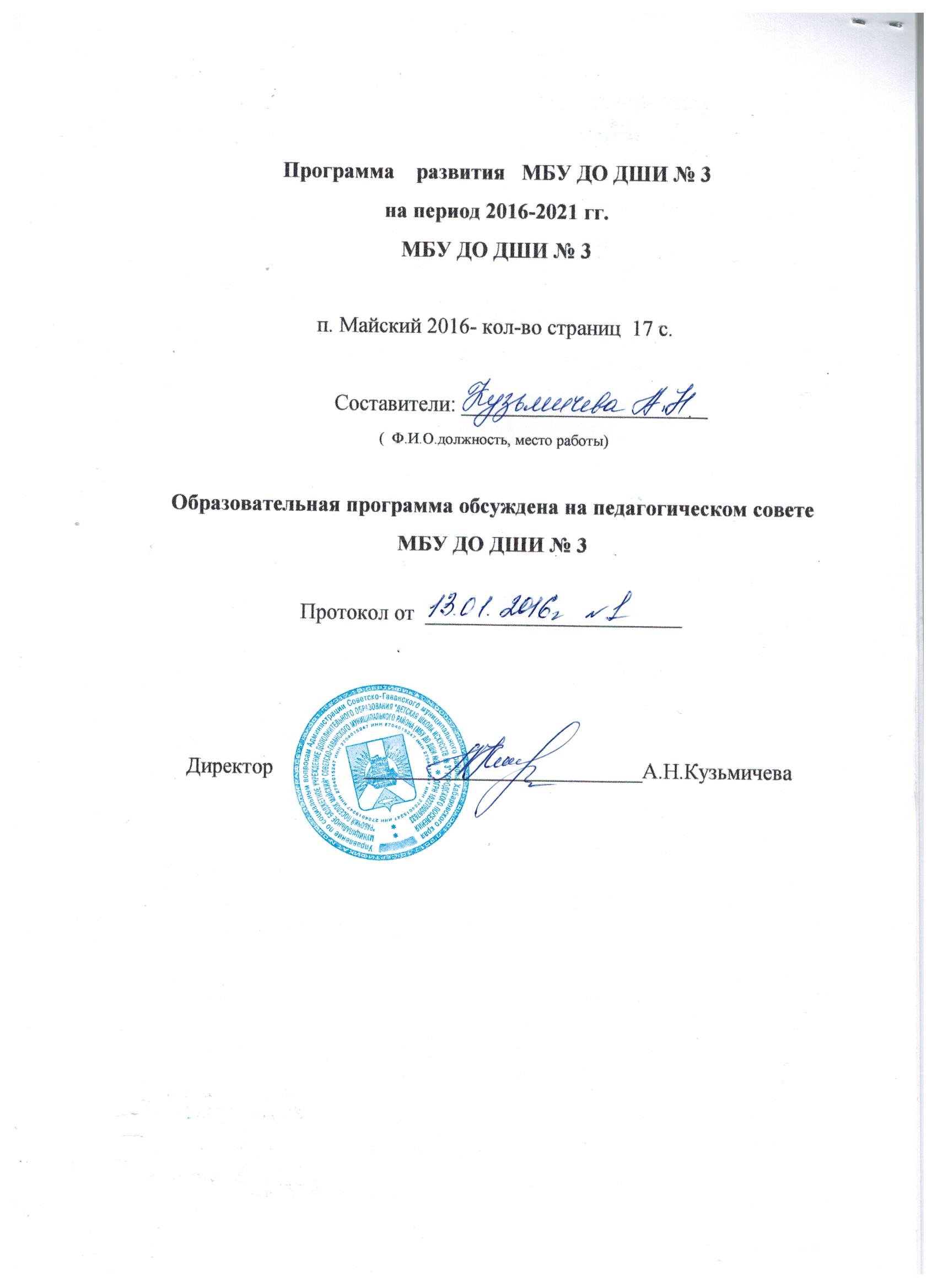 №Направления, задачиДействия, мероприятияСроки исполненияИсполнители, ответственныеОбъем финансирования1Демократизация системы управления школы.1.Разработка Программы развития школы, утверждение ее на педагогическом совете школы.1.2 Создание управленческой структуры.1.3 Создание Совета школы.Январь 2016г.АдминистрацияБюджетные и внебюджетные средства2Оптимизация деятельности системы управления школы.2.1 Переход к электронному ведению школьной документации ».СентябрьПреподаватель фортепианоБюджетные и внебюджетные средства3   Модернизация содержания образования.- продолжение работы педколлектива по новой модели методслужбы- Значение и эффективность работы руководителей МО в обучении преподавателей инновациям, новым моделям уроков.-Активизировать работу экспертного Совета 3.1. Совершенствование образовательной программы школы, в соответствии с переходом к профильному обучению3.2Отслеживание Эффективности обучения преподпавателей новым моделям обучения, использование новых технологий,( планшеты. ноутбуки) новшеств и инноваций.Проведение теоретических, практических семинаров, индивидуальных и групповых консультаций3.3Посещение уроков учителей.3.4Создание информационно-аналитического Центра с целью мониторинга ценностно-ориентированной зрелости учителя, посещение уроков,индивидуального общения, тестирования, анкетирования, аттестации.3.5.Изучение литературы по проблемам индивидуального и дифференцированного обучения.3.6. Обновление системы методической работы;-организация медиатеки;-применение новых компьютерных  технологий ( планшеты). ПоэтапноПреподаватели, администрацияБюджетные и внебюджетные средства№Направления,задачиДействия, мероприятияСрокиисполненияИсполнители, ответственныеОбъем финансирования1Развитие информационных и коммуникационных технологий в образовании и воспитании.1.Разработка педагогами школы учебных программ по курсам школьного компонента.1.2.Активизация деятельности педагогов и учащихся по участию в конкурсах районного, краевого, регионального уровня..1.3.Курсовая подготовка преподавателей по вопросам инновационной деятельности.1.4. Проведение педагогических советов, организация обучающих семинаров.ПоэтапноПедагогиБюджетные и внебюджетные средства2Расширение возможностей профессионального образования.2. Создание ресурсных центров.2.1.Составление договора о сотрудничестве с  колледжем искусств г.Хабаровска. .ПоэтапноДиректорБюджетные и внебюджетные средства3Создание благоприятных условий для воспитания физически здоровых учащихся.3.Проведение классных часов, экскурсий, бесед Весь периодАдминистрацияБюджетные и внебюджетные средства4Анализ деятельности методслужбы№Направления, задачиДействия, мероприятияСрокиисполненияИсполнители, ответственныеОбъем финансирования1Анализ результатов деятельности на двух этапах, определение новых задач.1.Подвести итоги работы преподавателей- экспериментаторов.1.2.Обобщить опыт работы этих преподавателей.2021.АдминистрацияБюджетные и внебюджетные средства2Создание индивидуальных авторских программ, пособий, разработок уроков, методик.2..Подготовка материалов для печатания в периодических изданиях.2021.ПедагогиБюджетные и внебюджетные средства3Проанализировать рост профессионального мастерства учителейПроанализировать результаты работы по анкетированию, тестированию, результатам рубежной и итоговой аттестации учащихся, их участие в олимпиадах, конкурсах, фестивалях.